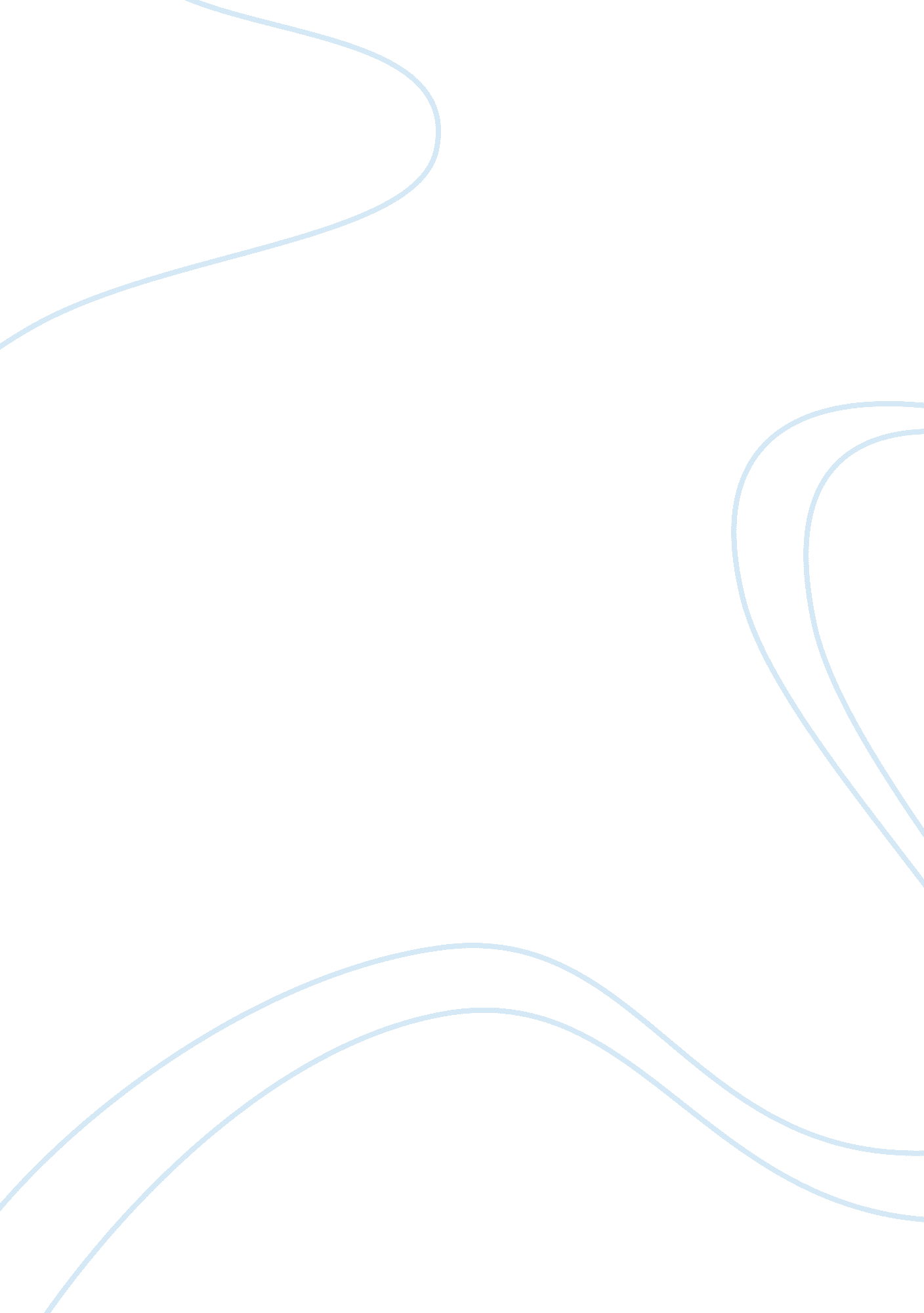 National irrigation administration case studyBusiness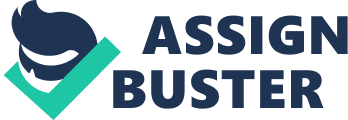 The students are mentally sluggish and have comprehension problems Some Politicians envious, intrigues The increasing number of student population boost every year Lack of classroom buildings Site solutions: rhea minds cannot function fully if the stomach is empty. The Pupils go to school Introit having breakfast. That’s why they sure the food available in the canteen Nas vitamin-fortified, bread, and other nutritious snacks are sold. Serving evaporated milk to hungry students who fainted during the flag ceremony. Having feeding program can help to attract the students to go to school. Let’s not make poverty is the hindrance of our success”. Going to school every day makes us learn something new, it improves our own capabilities. Going to school can avoid to become illiterate human being. rhea students are mentally sluggish and have comprehension problems, the teachers patiently coached because they already nave an idea to what their problems are. Ma’am Being negotiated with the heirs of late Don Cashmere Andrea and soon an eight-hectare lot at the top of the hill in bargain Punt was donated to the school. Some pushing and pulling of strings at the Department of Education, Culture and ports and in congress, resulted in a seven-classroom building with concrete floors and walls and GIG sheets roofing. Bulldozers were borrowed from the Department of Public works and Highways and the National Irrigation Administration. Tree seedlings Nerve donated by the Department of Agriculture. As classroom buildings started to rise, a embroiled army of students and their parents cleared the area armed with picks and shovel. Pathways were sculpted and paved with gravel and sand. Entryways were made for rainy days. A perimeter fence was constructed. It was a eight to behold, said one chemistry teacher “ Groups of people worked together for the common good”. One group went around rationing food and water, another group loaded and unloaded materials, and still another group heaped the debris into one place, and so on. The improvements of the school do not end here. Because the new campus was a few kilometers away from the national road, the parents presented a petition to the owns transport organization. At a meeting, tricycle and Jeep drivers were convinced to follow a schedule for transporting the students to school in the morning and fetching them in the afternoon. Senator Franklin Drilled, Merriam Defenses Santiago, Rural Rocco, Marcelo Fernando gave allocations from their countryside developments funds for the construction of more classrooms most of them with toilets. Books were accessed from the donors like the Jefferson library of the United States Embassy and the British Council. At the embassies, she insisted in speaking Ninth the ambassadors. Some of the administrative assistants, specially Amelia Doornail, learned the art of doing follow-ups and negotiating with other offices both in the region and in Manila by telephone and trough personal appearances. For this purpose, the Northern Lillo Polytechnic State College agreed to open an extension graduate school in Charles. Ill. Accomplishments 1. Students are earning while learning through recycling materials. 2. Solve malnutrition problems among the students. 3. Problematic students were guided correctly through guidance and counseling method. 4. Conversion of municipal high school to bray. Gig school. 5. Conversion of orgy. High school to National High school with a 1. 2 million budget. 5. Students knows how to recycle biodegradable waste material. 7. Augment children’s need and family income. . Acquired eight hectares lot from Don Cashmere Andrea as additional area for the school. 9. Constructed seven concrete classroom through Department of Education Culture and Sports. 10. Planted trees in the school premises with the seedlings donated from the Department of Agrarian. 11. Negotiated people to work voluntarily n the making of the school building. 12. In 1987 moved the school to the new location few kilometers away to the National road and was renamed to Don Cashmere Andrea Y. Creams Memorial School in honor of the donor. 13. Acquired additional moms through the given allocation from Senator Franklin Drills, Moroseness’s Santiago, Rural Rocco and Marcelo Fernando from their countryside development funds. 14 Accessed books trot donors to Thomas Jettison Library to the United S Embassy and the British Council. 15. Engaged immersion activities, chiefly literacy and non – formal classes for people in the town’s poorest bargain. 16. Developed teachers to be more responsible and effective by setting herself as a model. And most of all eradicate the cycle of poverty, malnutrition and illiteracy in her placed IV. Outstanding Characteristics and Leadership Skills Explaining and understanding the nature of good leadership is probably easier than practicing it. Good leadership requires deep human qualities, beyond conventional notions of authority. In the modern age good leaders are an enabling force, helping people and organizations to perform and develop, which implies that a sophisticated alignment be achieved – of people’s needs, and the aims of the organization. The story of a resourceful ma’am addressed to Dry. Eluvia Aberrant led as a model of a good leader, wherein outstanding characteristics and leadership skills are clearly shown eased on several outputs, accomplishments and realization of the objectives of the organization. Rush, the latter shows eagerness for the improvements of her school and she wasted no time for it Just to attract the teachers, students and communities as well. He principal did not fully rely to government support but instead her administration encourages the students to be more resourceful based on the available resources, like the process and procedure of making organic fertilizer. Students were taught on entrepreneurial skills such as hog raising, wherein students in this way are earning Nile learning. However, the principal shows very strong in her determination because despite of many intrigues and accusation, that the latter is making money for her own, she affected nothing but makes her life more exciting. Ma’am Aberrant shows a very good in communication skills and ability to convince people because she was able to convince the lot owner to donate portion of lands for the improvements and expansion of the school. As a whole she has the convincing power, trust and confidence. rhea battle of her administration as a leader were not considered a “ ninjas goon”, cause she continue asking help from different agency in the government that result to the construction of seven concrete classroom buildings and all of this because of the art and skills of doing follow-up and negotiating other offices. He story proves that ma’am Aberrant is a good leader because she was able to utilize human resources trot the group to the students and trot the group to the parents Introit any exchange of their effort Just to augment the construction of the school building and other activities related to it. Nonetheless, it could be simply pictured out that the group of people works together for the common good. Furthermore, managerial skills were very visible in the story because the concern was able to convince her people to take advance studies for their growth and self- worth. She is also a master of the art of delegation, where teachers and staff are group into teams Ninth their corresponding responsibilities that makes them accountable and responsible leader in the future. Leaders are followed chiefly because people trust and respect them, rather than the skills they possess. Leadership is about behavior first, skills second. Examples of highly significant leadership qualities integrity honesty humility courage commitment insincerity passion confidence positivist wisdom determination compassion sensitivity People with these sort of behaviors and attitudes tend to attract followers. Followers are naturally drawn to people who exhibit strength and can inspire belief in others. Reese qualities tend to produce a charismatic effect. Charisma tends to result from effective leadership and the qualities which enable effective leadership. Qualities of effective leadership, like confidence and charisma, continue to grow from experience in the leadership role. Even initially surprised modest leaders can become great ones, and sometimes the greatest ones. 